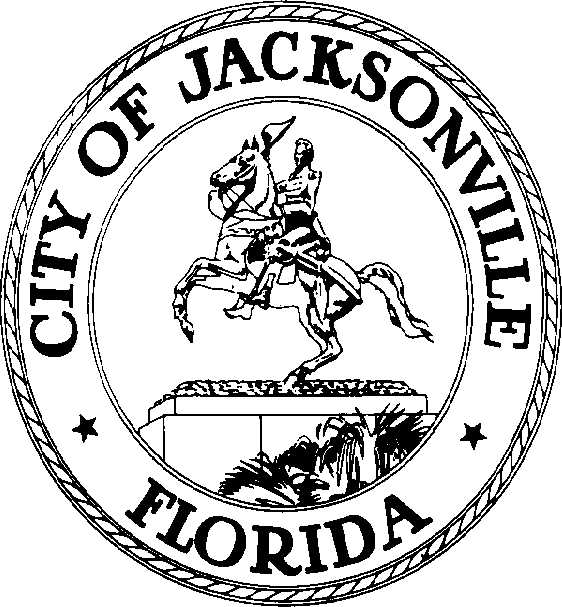 NOTICE FEBRUARY 25, 20224:00 P.M.Notice is hereby given that the Council Member-Elect Nick Howland, Group 3 At-Large, will be a member of Transportation, Energy, and Utilities Committee (TEU) Committee replacing Council Vice President Terrance Freeman upon being sworn-in.Council Member-Elect Howland will be a member of the Rules Committee replacing Council Member Randy White at the Rules Committee meeting immediately following the Council enacting 2022-1, Redistricting Ordinance.ADA Accommodation Notice Pursuant to the American with Disabilities Act, accommodations for persons with disabilities are available upon request.  Please allow 1-2 business days' notification to process; last-minute requests will be accepted but may not be possible to fulfill.  Please contact Disabled Services Division at: V (904) 255-5466, TTY (904) 255-5476, or email your request to KaraT@coj.net.SN/ypmXC:	Council Members 	Cityc@coj.net	Jessica Matthews, Chief, Legislative Services DivisionJeff Clements, Chief, Research DivisionJason Teal, OGC Margaret “Peggy” Sidman, OGC	Electronic Posting – 1st Floor City Hall	Web PostingMedia BoxSAM C. NEWBYCouncil President Group 5, At-LargeE-Mail: snewby@coj.netOFFICE OF THE CITY COUNCIL117 West Duval Street City Hall, Suite 425Jacksonville, Florida 32202Office (904) 255-5219Fax (904) 255-5230